  Расписание спортивных кружков на 2020-2021год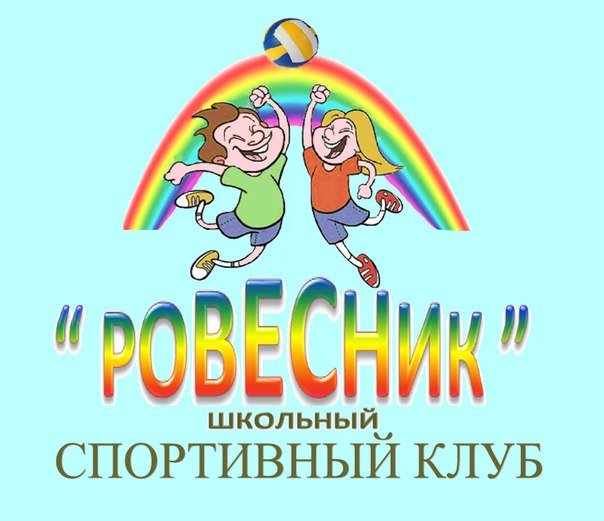                         Дни неделипонедельникВторниксредачетвергпятница   Шако  Ирина Андреевна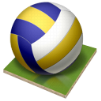 15.30-16.30Спортивные игры15.30-16.30Спортивные игрыСмирнов Андрей Евгеньевич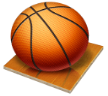 18.00-20.00баскетбол18.00-20.00баскетболДудинский Юрий Анатольевич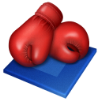 17.00-18.00бокс17.00-18.00бокс       Аветисян Кристина Валерьевна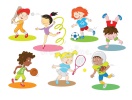 16.40-17.40Подвижные игры12.50-13.50Подвижные игры12.50-13.50Подвижные игры     Петушкова Валерия Евгеньевна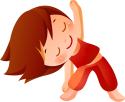 16.00-18.30Ритмика15.30-17.00Ритмика15.30-16.30РитмикаНим Дмитрий Александрович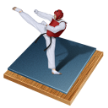 18.30-20.00Тхэквандо (ИТФ)17.15-18.45Тхэквандо (ИТФ)18.30-20.00Тхэквандо (ИТФ)Ждамирова Елена Геннадьевна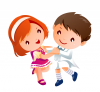 Актовый зал 19.00-21.00Танцы19.00-21.00Танцы